Tepelná vodivost – řešeníPracovní list je určen pro žáky 2. stupně základních škol. Jeho cílem je seznámit s tepelnou vodivostí.Pokus: Tepelná vodivost _______________________________________________________Určete správné tvrzení.Dřevo má vysokou tepelnou vodivost.Součinitel tepelné vodivosti závisí na teplotě.Kovy mají špatnou tepelnou vodivost.Jaká je základní jednotka součinitele tepelné vodivosti?Základní jednotkou součinitele tepelné vodivosti je watt na metr a kelvin (W·m−1·K−1).Doplňte.Tepelná vodivost vyjadřuje schopnost dané látky vést teplo. Představuje rychlost, jakou se šíří z jedné zahřáté části látky do jiných, chladnějších částí.Určete, které látky dobře vedou teplo a které jsou naopak tepelnými izolanty.zlato, sklo, dřevo, diamant, polystyren, měď, stříbro, vzduch	Tepelný vodič				Tepelný izolant	zlato						sklodiamant					dřevoměď						polystyrenstříbro						vzduch		Co jsem se touto aktivitou naučil(a):………………………………………………………………………………………………………………………………………………………………………………………………………………………………………………………………………………………………………………………………………………………………………Autor: Tomandlová Markéta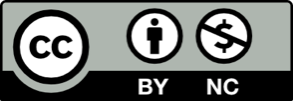 Toto dílo je licencováno pod licencí Creative Commons [CC BY-NC 4.0]. Licenční podmínky navštivte na adrese [https://creativecommons.org/choose/?lang=cs].